«21»  марта  2023  г.  № 11          Телекоммуникационный отраслевой союз (далее ТОС) вынужден обращаться за помощью к Министерству энергетики Республики Беларусь в связи с возникшей проблемой по заключению договора на аренду опор для эксплуатации сетей кабельного телевидения.ТОС просит при решении данного вопроса обратить внимание на необходимость предоставления услуги населению, причем по невысоким тарифам. Возможность укладки кабеля в линейно-кабельную канализацию в районах с малоэтажной застройкой затруднительна и (или) нерентабельна для предприятий электросвязи и пользователей услуги.Также просим учесть необходимость поддержки со стороны государственных учреждений развития малых и средних предприятий (далее МСП),  принятой постановлением Совета Министров Республики Беларусь от 17.10.2018г. №743 «Стратегии развития малого и среднего предпринимательства «Беларусь-страна успешного предпринимательства» на период до 2030 года».В этом документе прямо указывается, что одной из основных причин, мешающих развитию  МСП, является «отсутствие надлежащих условий для конкуренции, монополизм, особенно со стороны крупных государственных предприятий» глава 2 постановления №743.Просим помочь предприятию в решении данного вопроса и дать письменный ответ ТОС и заявителю.Приложение: Заявление оператора электросвязи на 1л. в 1 экз.Исполнительный директор 	Ю.В. Гетмант. 256 28 17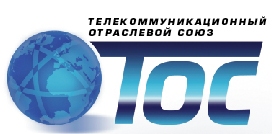 220036, г.Минск, ул. К.Либкнехта, д. 68, оф. 808УНП 690 336 487IBAN: BY22BPSB30151628270149330000ЦБУ № 703 ОАО «БПС-Сбербанк», код 369адрес банка: 220004, г. Минск, ул. Кальварийская, 4а BIC: BPSBBY2Xтел/факс  + 375 (17) - 256-28-17E-mail:  tos.rb@mail.ruwww.tos-by.comМинистерство энергетикиРеспублики БеларусьОб аренде опор